Številka: 353-6/2024-3130-12Datum:   12. 7. 2024Republika Slovenija, Ministrstvo za javno upravo, Tržaška cesta 21, Ljubljana, skladno z 52. členom Zakona o stvarnem premoženju države in samoupravnih lokalnih skupnosti (Uradni list RS, št. 11/18, 79/18 in 78/23-ZORR – v nadaljevanju: ZSPDSLS-1) in 19. členom Uredbe o stvarnem premoženju države in samoupravnih lokalnih skupnosti (Uradni list RS, št. 31/18) objavlja  NAMERO ZA PRODAJO ZEMLJIŠČA S PARC. ŠT. 605/22, K. O. 1722-TRNOVSKO PREDMESTJE, PO METODI NEPOSREDNE POGODBE1. Naziv in sedež organizatorja prodaje Republika Slovenija, Ministrstvo za javno upravo, Tržaška cesta 21, 1000 Ljubljana.2. Predmet prodaje Predmet prodaje je naslednje nepremično premoženje:Nepremičnina se nahaja v Mestni občini Ljubljana, po namenski rabi gre za stavbno zemljišče, ki je dostopno preko javne občinske ceste. Nepremičnina, ki je predmet prodaje je zemljiškoknjižno urejena in bremen prosta, nahaja se na območju predkupne pravice občine.3. Vrsta pravnega posla in sklenitev pogodbe Prodaja nepremičnine po metodi neposredne pogodbe. Pogodba mora biti sklenjena v roku 15 dni po pozivu organizatorja postopka prodaje. V kolikor pogodba ni sklenjena v danem roku lahko organizator odstopi od sklenitve posla. 4. Najnižja ponudbena cenaPonudbena cena za nepremičnino s parc. št. 605/22, k. o. 1722-Trnovsko predmestje, v deležu 1/1 mora biti najmanj 3.740,00 EUR. Najugodnejši ponudnik plača na ponujeno ceno še 2% davek na promet nepremičnin, stroške notarske overitve ter stroške vpisa v zemljiško knjigo.Ponudba se odda na obrazcu z vsebino iz priloge 1 te objave.5. Način in rok plačila kupnineKupnina se plača v 30-ih dneh po sklenitvi pogodbe. Plačilo celotne kupnine v določenem roku je bistvena sestavina pravnega posla. V kolikor kupnina ni plačana v roku, se šteje posel za razvezan po samem zakonu.6. Sklenitev pogodbe V kolikor bo v roku prispelo več ponudb, se bodo organizirala dodatna pisna pogajanja o ceni in o morebitnih drugih pogojih pravnega posla. Pogodba bo sklenjena s tistim ponudnikom, ki bo ponudil najvišjo odkupno ceno, v kolikor občina ne bo uveljavljala zakonite predkupne pravice. Cene in drugi elementi ponudbe, ponujeni na pogajanjih, so zavezujoči. Vse stroške v zvezi s prenosom lastništva (overitve, takse, vpis v zemljiško knjigo in drugo) plača kupec.Nepremičnina bo prodana po načelu videno – kupljeno, zato morebitne reklamacije po sklenitvi prodajne pogodbe ne bodo upoštevane. Prodajalec ne jamči za izmero površine, niti za njen namen uporabe. Kupec sam prevzema obveznost odprave morebitnih pomanjkljivosti v zvezi s kvaliteto in obsegom predmeta prodaje.Organizator si pridržuje pravico, da lahko do sklenitve pravnega posla, brez odškodninske odgovornosti, odstopi od pogajanj.7. Podrobnejši pogoji zbiranja ponudbPonudbo lahko oddajo pravne in fizične osebe, ki v skladu s pravnim redom Republike Slovenije lahko postanejo lastniki nepremičnin. Ponudniki pošljejo ponudbe oziroma ponudbe prinesejo osebno v zaprti pisemski ovojnici z navedbo » NP 353-6/2024-3130 – NE ODPIRAJ« na naslov organizatorja: Ministrstvo za javno upravo, Tržaška cesta 21, Ljubljana. Kot popolna ponudba se šteje tista, ki vsebuje:1.	izpolnjen, lastnoročno podpisan obrazec, ki je priloga 1 te objave 2.	kopijo veljavnega uradnega identifikacijskega dokumenta. V kolikor ponudnik ne predloži kopije osebne izkaznice ali potne listine, je potrebno kopiji uradnega identifikacijskega dokumenta priložiti tudi potrdilo o državljanstvu ali izpisek iz matičnega registra – velja za fizične osebe in s.p.-je.Šteje se, da je ponudba pravočasna, če na naslov organizatorja prispe najkasneje do 19. 8. 2024 do 15.00 ure1. Nepopolne, nepravočasne oziroma ponudbe, ki ne bodo izpolnjevale drugih pogojev iz te točke, bodo izločene iz postopka. Odpiranje ponudb NE BO javno.Ponudniki bodo o rezultatih zbiranja ponudb obveščeni na njihov elektronski naslov najkasneje 7 dni po zaključenem odpiranju ponudb. 8. Ogled Za dodatne informacije v zvezi s postopkom prodaje se obrnite na Marija Petek, telefon 01 478 83 34, e-pošta: marija.petek@gov.si. Ogled nepremičnine je mogoč na podlagi predhodne najave na telefon: 01 478 8334.9. OpozoriloOrganizator lahko do sklenitve pravnega posla, postopek zbiranja ponudb ustavi oziroma ne sklene pogodbe z uspelim ponudnikom, brez odškodninske odgovornosti.10 . Objava  obvestila posameznikom po 13. členu Splošne uredbe o varstvu podatkov (GDPR)Obvestilo posameznikom po 13. členu Splošne uredbe o varstvu podatkov (GDPR) glede obdelave osebnih podatkov v elektronskih zbirkah in zbirkah dokumentarnega gradiva Ministrstva za javno upravo je objavljeno na spletni strani: https://www.gov.si/assets/ministrstva/MJU/DSP/Sistemsko-urejanje/OBVESTILO_ravnanje_s_stvarnim_premozenjem-1.pdf_____________________1  Vse zainteresirane ponudnike opozarjamo na spremenjeno poslovanje Pošte Slovenije d.o.o. od 1. 7. 2021 dalje. Vse podrobnejše informacije so dostopne na naslednji povezavi:https://www.posta.si/o-nas/novice/posta-slovenije-s-1-julijem-uvaja-locevanje-posiljk-korespondence-na-prednostne-in-neprednostne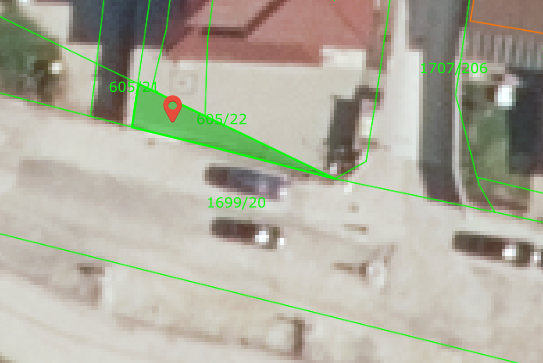 Parc. št.Katastrska občinaID znakIzmera (do celote)Delež RS, ki je predmet prodaje605/221722-Trnovsko predmestjeparcela 1722 605/2222,00 m21/1mag. Franc Propsminister